MATH 351               Practice TEST II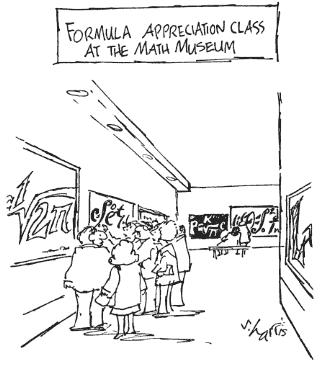 Part A      Definitions and statements of theorems.Part B      Each of the following assertions is false.  Give an explicit counter-example to illustrate this.Every sequence has at least one convergent subsequence.Let (an) be a bounded sequence and let c be a constant.  Then:          lim sup can = c lim sup an.Let (an) be a Cauchy sequence of irrational numbers.  Then lim an is irrational.Let {cn} be a subsequence of {an} that is strictly increasing and let {bn} be a subsequence of {an} that is strictly decreasing.   Then {an} is divergent.  Suppose that the sequence  converges.  Then {an} converges.  Let {an} be a sequence.  Suppose that |an+2 – an+1| <  |an+1 – an| for all nN.  Then {an} is a Cauchy sequence.    If {an} diverges then the sequence {sin(an)} must diverge.   Suppose that {an} and {bn} are sequences satisfying  0 ≤  an ≤  bn for all nN.  Then if {an} diverges it must follow that {bn} diverges.      If two positive series converge, then   diverges.      If is a convergent positive series, then  converges.    A sequence {an} cannot have a countable number of cluster points.     If an → 0 then converges.    If the two series and each diverge then diverges.     Let A and B be non-empty bounded sets.  Then AB is bounded and sup (AB) = sup A + sup B.   Let {an} and {bn} be bounded sequences.   Then  {anbn} is bounded and lim sup anbn = (lim sup an )(lim sup bn ).   Let A be a non-empty bounded set.  Then inf A < sup A.   Let {an} and {bn} be two sequences satisfying an <  bn for all n  0 and bn – an →0 .   Let In = (an, bn).   Then   consists of a single point.Part C   Instructions:   Select any 3 of the following 4 problems.  You may answer all 4 to obtain extra credit.A sequence has the property that |an – an+1| ≤   1/n!  for n >>1.  Prove that {an} is Cauchy.Consider the proof of the theorem that every Cauchy sequence {an} converges:First, one shows that {an} is bounded.  Secondly, one shows that there exists a convergent subsequence .   Let .  Finally one must show that {an} converges to L.  Give the proof of this last result.Given a conditionally convergent series, ,  prove that the series,  formed from its positive terms, diverges.   Consider the proof of the Completeness Property for sets of real numbers:Let S be non-empty and bounded above.We construct a sequence of nested intervals  In = [an, bn]  satisfying:  In contains at least one point of S, bn is an upper bound of S and bn – an → 0.   Invoking the Nested Intervals Theorem, there exists a point c such that lim an = c and lim bn = c.  Prove that c = sup S.Part D  Instructions:   Select any 4 of the following 6 problems.  You may answer 5 to obtain extra credit but do not try to solve all 6. To receive credit, you must show your work!Let A be B be two bounded and non-empty subsets of R.  Define A + B = {a+b| aA, bB}.   Prove that sup(A + B)  sup A + sup B.For each of the two given series, investigate convergence or divergence:For each of the two given series, investigate convergence (conditional or absolute) or divergence:  Let {an} and {bn} be positive sequences and assume that   and  each converge.  Prove that converges.   (Hint:  Use the Comparison Test.)  Let be a convergent positive series.  Prove that converges also.Hint:  Use the geometric-mean arithmetic mean inequality.  Let S be a non-empty bounded set of real numbers and let  = sup S.  Prove that inf{ – x | x S}  = 0.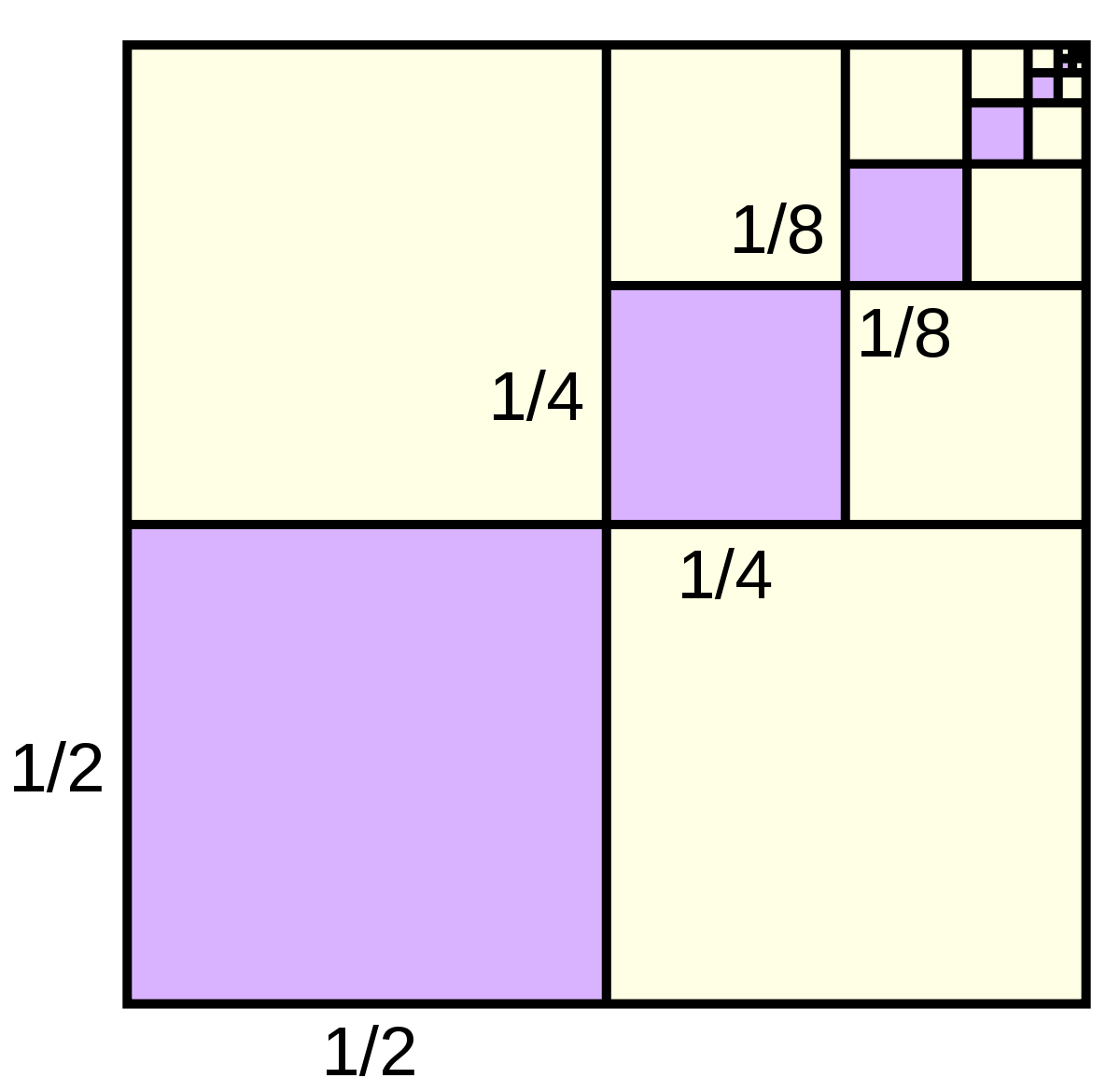 